Развернутый конспект сюжетно-ролевой игры для детей старшего дошкольного возраста«Мы – военные моряки»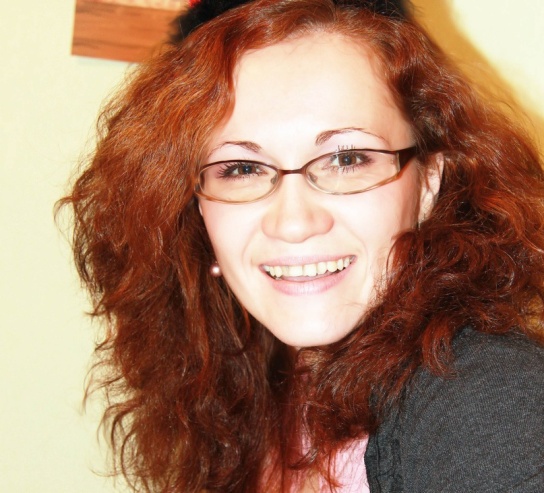 Автор: Усова Екатерина Юрьевна, воспитатель высшей квалификационной категории, МБДОУ «Детский сад №49 «Белоснежка» общеразвивающего вида»Контактный телефон: 89115764927Программное содержание: 1.Формировать  у детей патриотические чувства на основе ознакомления с несением службы моряков военного корабля.2. Совершенствовать у детей умения творчески развивать сюжет, объединять несколько сюжетов одним содержанием; учить подбирать предметы и игрушки в соответствии с ролью; развивать умение сооружать конструкцию военного корабля, подбирать детали, игрушки, необходимые для игры.3.Развивать речевое и ролевое взаимодействие, связную монологическую и диалогическую речь .4.Продолжать  формировать положительные взаимоотношения между детьми в процессе игры.5.Воспитывать эмоционально-положительное отношение к воинам, которое выражается в подражании им в ловкости, быстроте, смелости, стремлении быть похожими на них. Словарная работа: радиограмма, кок, маршрут, флот, якорь , капитан, корабль, немецкий , пушка , мина, боцман, матрос, радист.Предварительная работа: чтение художественной литературы, рассматривание иллюстраций «Армия родная», беседа «Защитники Родины», беседа о профессии людей, которые несут службу на морском флоте, рассматривание иллюстраций в книге «Северодвинск – город корабелов».Оборудование: строительный материал, атрибуты для игры :  тельняшка, морской воротник, фуражка капитана, бескозырки, медицинский халат, радионаушники, компьютеры, спасательный круг, якорь, штурвал, бинокли, медицинский набор, оружие, продуктовый набор, емкости для запаса питьевой воды, российский флаг.Ход игры: - Ребята, мы с вами уже многое знаем о нашем городе: где он расположен, как называются некоторые улицы нашего города, какие есть в городе здания и т.д. Давайте вспомним, чем еще славится наш город? (В городе есть предприятие, которое занимается ремонтом строительством военных кораблей и подводных лодок).- А так же в нашем городе проходят службу военные. Среди них есть и те, кто несет службу на военных боевых кораблях и защищает просторы нашей родины на море. - Я предлагаю вам поиграть в игру «Мы – военные моряки».- Вы хотите? ( Да).- Для начала нам необходимо построить настоящий военный корабль, на котором мы отправимся на боевое задание.Детям предлагается построить корабль из строительного материала с использованием игрового маркера- корабля.- Корабль наш готов. Теперь необходимо собрать команду во главе с капитаном. Давайте договоримся, что у каждого из вас будет своя роль, ведь команда военного корабля долго находится вдали от родных берегов и ссорится им нельзя. Только благодаря слаженным действиям команды можно преодолеть все опасности и трудности боевого задания.- Я предлагаю на каждую роль выбрать того, кто хорошо знает, как эту роль сыграть.  - Что должен уметь делать капитан? (четко отдавать приказы, контролировать, принимать важные решения, вести наблюдения за противником, объявлять маршрут). Кого мы выберем на эту роль?-  Чем занят на корабле боцман? (он умеет командовать матросами, следить за тем как они выполняют работу, помогает другому кораблю). А кто будет боцманом? - Что входит в обязанности штурмана? (он умеет следить за маршрутом плавания, работать с картой, подчиняться капитану). Кто будет штурманом?  - Чем занят на корабле радист? (он умеет хорошо слушать, улавливать радиозвуки, все звуки умеет говорить четко, понятно и ясно, поддерживает связь с землей, передает все, что происходит на корабле). А кто будет радистом?   - Кого выберем врачом? Что делает врач? (она умеет хорошо слушать, знает где расположены сердце  и другие органы, может определить пульс).- А кто готовит пищу для команды корабля?  Кок. Кто им будет?- Основные роли мы раздали, поэтому остальным я хочу предложить роль матросов, которые умеют драить палубу, выполнять приказы боцмана и помогать остальной команде.- А я буду диспетчером, который выходит на связь с капитаном корабля с земли и помогает советами.  Диспетчер: ну что ж, теперь каждый из вас знает свою работу, готовьте свои рабочие места.Капитан (пульт управления, компьютер, бинокль)Штурман (карту, линейку, карандаш, бинокль)Боцман (пульт управления, бинокль)Матросы (воротники, бескозырки)Радист (наушники, пульт)Кок (продукты, питьевую воду, посуду)Доктор (медицинские инструменты, халат)Диспетчер: капитан, корабль готов? Как вы назовете свой корабль?- Капитан: наш корабль будет называться «Отважный».- Тогда вы можете оправляться в путь.Диспетчер: капитан, доложите о готовности корабля к выходу в море. Штурман: штурман к плаванию готов!   Боцман: боцман к плаванию готов! Радист: радист к плаванию готов! Матросы: к плаванию готовы! Врач: врач к плаванию готов! Кок: кок  к плаванию готов! Капитан: капитан к плаванию готов! Диспетчер: объявляю посадку на корабль.  Доктор осмотреть команду перед выходом в море! Доктор подходит  каждому члену  команды (осматривает):- не кружится ли голова, вас не тошнит? Все хорошо.- слушает членов команды, вы совершенно здоровы.Диспетчер: всем приготовиться к выходу в море, поднять флаг,  проверить радиосвязь! Полный вперед!Диспетчер: капитан, прием, прием как меня слышите?  Доложите, где вы находитесь?Радист: слышу вас хорошо. Корабль «Отважный» вышел в открытое море.Диспетчер: следуйте заданному курсу.Диспетчер - радисту:  Товарищ  радист, поступил сигнал  SOS , в 10 шагах от вашего корабля немецкой подводной лодкой подбит корабль «Смелый».Капитан: штурман, меняем курс, идем на помощь кораблю «Смелый».Боцман: матросы, опустить шлюпки на воду, сбросить спасательные круги, приступить к спасанию людей.Капитан: доктор, окажите первую помощь раненым  (перебинтовывает).Диспетчер: капитан, доложите, как чувствуют себя члены команды  корабля «Отважный» и команда корабля «Смелый»?Капитан: моя команда чувствует себя хорошо, а члены корабля «Смелый» спасены.Боцман: Команда приступить к выполнению своих обязанностей: - Матросам надраить палубу. - Коку приготовить обед. - Доктору провести медицинский осмотр. - Радисту следить за эфиром.Диспетчер: штурман, необходимо сменить курс корабля, по данным разведки слева от вас обнаружены водные мины.Капитан: команда, приготовиться к бою, зарядить пушки - Есть, зарядить пушки - Приготовить торпедные аппараты - Есть, приготовить торпедные аппараты. - Огонь!!!Диспетчер: капитан, доложите обстановку на корабле?Капитан: Подбиты немецкие мины, члены команды живы и здоровы.Диспетчер: товарищ  капитан, получена срочная радиограмма, изменились метеоусловия, будет сильный шторм, вам предписано вернуться в порт. Капитан: боцман, ложимся на обратный курс, поворот кругом, лево руля, так держать! - Матросы:  Отдраить палубу! - Почистить боевое оружие!    - Кок, накормить команду!Боцман: Товарищ капитан, на горизонте показался порт.Капитан: Стоп, машина! Бросить якорь, команда, стройся!! Наше боевое задание выполнено,  враг уничтожен. С  возвращением на берег!На берегу команду встречает главнокомандующий и вручает медали за проведенную операцию.